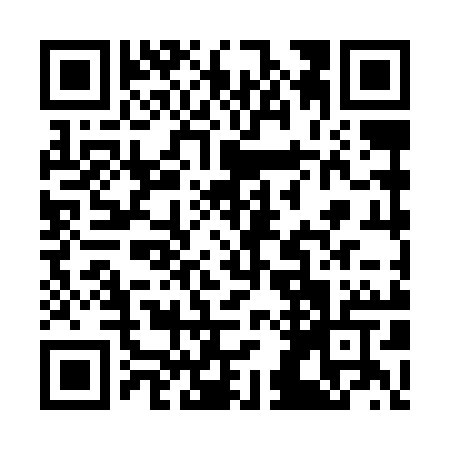 Prayer times for Bois du Foyau, BelgiumWed 1 May 2024 - Fri 31 May 2024High Latitude Method: Angle Based RulePrayer Calculation Method: Muslim World LeagueAsar Calculation Method: ShafiPrayer times provided by https://www.salahtimes.comDateDayFajrSunriseDhuhrAsrMaghribIsha1Wed3:536:171:405:429:0411:182Thu3:496:151:405:439:0611:213Fri3:466:131:405:439:0711:244Sat3:426:111:405:449:0911:275Sun3:396:091:405:459:1011:306Mon3:366:081:395:459:1211:337Tue3:326:061:395:469:1411:368Wed3:296:041:395:469:1511:399Thu3:256:031:395:479:1711:4210Fri3:246:011:395:489:1811:4511Sat3:246:001:395:489:2011:4712Sun3:235:581:395:499:2111:4813Mon3:225:571:395:499:2311:4814Tue3:225:551:395:509:2411:4915Wed3:215:541:395:509:2511:4916Thu3:215:521:395:519:2711:5017Fri3:205:511:395:529:2811:5118Sat3:205:501:395:529:3011:5119Sun3:195:481:395:539:3111:5220Mon3:195:471:395:539:3211:5321Tue3:185:461:405:549:3411:5322Wed3:185:451:405:549:3511:5423Thu3:175:441:405:559:3611:5424Fri3:175:421:405:559:3811:5525Sat3:175:411:405:569:3911:5626Sun3:165:401:405:569:4011:5627Mon3:165:391:405:579:4111:5728Tue3:165:391:405:579:4211:5729Wed3:155:381:405:589:4411:5830Thu3:155:371:415:589:4511:5831Fri3:155:361:415:599:4611:59